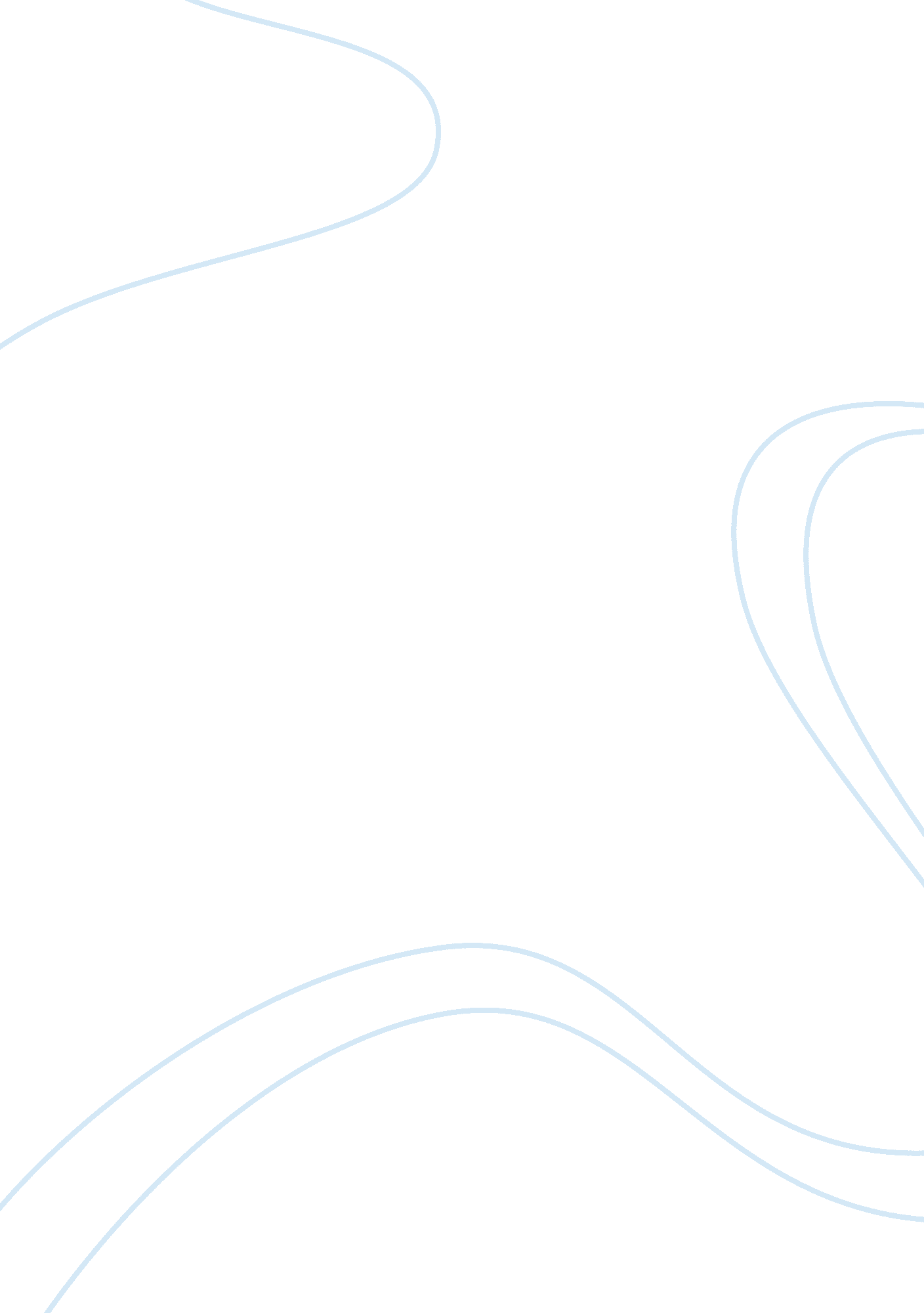 Possible interview questions and answersFinance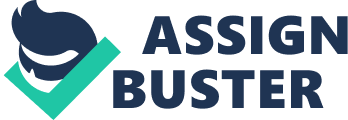 Accounting Interview and Accounting Interview Q The organization should recruit me because I am uniquely qualified for this job. Firstly, I hold a 2: 1 degree in accounting and finance. Second, I have excellent Excel and Sage skills. Furthermore, I believe my personality is suited for the culture of the organization. 
Q. 2 
I have a BA (Hons) in Accounting and Finance, Sage and Excel certificates. 
Q. 3 
As a student, I have learned to interact with individuals from different backgrounds. In addition, I have had to prepare for challenging exams. The experience has taught me the value of hard work and the importance of working as a team. In addition, I have learned the value of discipline and the importance of good preparation. My strengths are excellent time management and organized person. Every time I am working on a project, I always make sure to complete the project well ahead of schedule. 
Q. 4 
I developed a unique set of skills that make me suited for this job while in college. Firstly, I learned presentation skills. Secondly, I learned how to develop the ability of questioning and evaluating information. Thirdly, I learned to pay attention to detail elements of any performance. 
Q. 5 
In my final year, we were given an accounting project to solve within a week. The task involved researching on the tax policy in the country and its impact on small businesses. I started working on the project from the first day. The move ensured that I did not have a problem in meeting the deadline. 
Q. 6 
In my spare time, I like cleaning and organizing my house. This activity developed my organization skills. The activity has taught me the importance of organization. As a result, I will always pursue a deliberate and logical course of action in the workplace. 
Q. 7 
As part of my volunteer activities, I participated in a workshop that we organized for inner city students. I was given the responsibility of talking about accounting and the importance of a University education. I started by introducing myself. Then I ensured that I maintained a positive body language. In addition, I listened to the feedback of the students. The talk was successful because I made a deliberate effort to create a conversation based on their interests. 
Q. 8 
As a person, I believe in continuous improvement. Consequently, I would love to continue my studies. In addition, I will use my spare time to attain further accounting credentials. I believe that I can do my job and study at the same time. 
Q. 9 
I will appreciate the opportunity to study ACCA. After completing my degree, I expect that I will be eligible for exceptions. As a result, I expect to take about two years to complete THE ACCA course. I will study at a college in town. The cost of the course will be small for the organization. In addition, I will not need time off. 
Q. 10 
In the next five years, I will have grown as a professional and a person. Firstly, I hope to have attained my ACCA certification. Secondly, I hope to have become a senior accountant at a strong organization. I believe that the opportunity to work in this organization will enable me to achieve my professional and academic aspirations. I believe I will achieve a better position in this organization by developing my academic and personal skills. 
Q. 11 
In my opinion, a good team leader is supportive. He or she can encourage staff to share ideas. In addition, the can be part of the decision-making and problem-solving process. I think I will be successful as a team leader by maintaining good relations with staff. In addition, I will be decisive. Furthermore, I will delegate decision-making power to staff. The move can encourage staff to share ideas, as everyone contributes and has entirely their own thoughts and ideas we build a strong team and a very good working environment. 
Q. 12 
In high school, I served as the president of the student association. I was successful because I made an effort to listen to all the stakeholders. We achieved many things during my term. I believe I was a good student President because of the tremendous progress that we achieved during my term. 
Q. 13 
I would motivate my team by using an appraisal system to encourage staff by observing and evaluating employee performance. The approach will be successful because employees understand that it is an important factor in determining their promotions. 
Q. 14 
In College, we were given a complex problem as a group. The selection of the group was arbitrary. Consequently, I was forced to work with a new group. For us to solve the problem within the allotted time, we spent the first group meeting knowing each other. The process played an integral role in creating a team spirit that enabled us to complete the assignment successfully. 